Lampiran IKUESIONERKepada Yth Bapak/Ibu Responden di-TempatPuji syukur kita panjatkan kehadirat Allah SWT karena atas limpahan rahmat, hidayah dan taufik-Nya lah sehingga angket penelitian ini yang berjudul “Pengaruh Karaktersitik wirausaha dan inovasi yang ada di keberhasilan usaha UMKM kuliner ayam di Lubuk Pakam Deliserdang”. Sehubungan dengan hal tersebut, maka mohon kesediaan Bapak/Ibu untuk mengisi angket ini walaupun disadari bahwa kesibukan selalu menyertai aktivitas, tugas dan pekerjaan Bapak/Ibu. Dalam mengisi angket ini, mohon kesediannya untuk menjawab secara jujur dan objektif, serta tidak merasa ragu karena angket ini hanya untuk kebutuhan penelitian, yang tidak sama sekali dimaksudkan untuk memberi penilaian yang dapat merugikan akademik Bapak/Ibu.Atas kesediaan dan kerjasama yang baik ini diucapkan banyak terima kasih, semoga Allah SWT meridhoi kita semua, Amin.Medan,	Mei 2021 PenelitiSiti KhotimahNPM : 173114125IDENTITAS RESPONDENNama	: .........................................................................Jenis Kelamin	: .........................................................................Lama Usaha	: .........................................................................PETUNJUK PENGISIANBacalah baik-baik setiap pernyataan dalam angket ini	sebelum menjawabnya.Berilah jawaban dengan memberi tanda (√) pada kolom yang tersedia. SS	= Sangat SetujuS	= SetujuKS	= Kurang Setuju TS	= Tidak SetujuSTS	= Sangat Tidak Setujubila ada sesuatu yang kurang jelas. mohon ditanyakan pada peneliti.Karakteristik Wirausaha  (X1)Inovasi  (X2)Keberhasilan Usaha (Y)Lampiran IIVALIDITAS VARIABEL KARAKTERSITIK WIRAUSAHA  (X1)VALIDITAS VARIABEL INOVASI (X2)VALIDITAS VARIABEL KEBERHASILAN USAHA  (Y)OUTPUT VALIDITAS DAN RELIABELITASVALIDTAS VARIABEL KARAKTERSITIK WIRAUSAHA  (X1)RELIABILITAS  VARIABEL KARAKTERSITIK WIRAUSAHA  (X1)VALIDITAS VARIABEL INOVASI (X2)RELIABILITAS  VARIABEL INOVASI (X2)VALIDITAS VARIABEL KEBERHASILAN USAHA  (Y)RELIABELITAS VARIABEL KEBERHASILAN USAHA  (Y)Lampiran IIIHASIL OUTPUT SPSS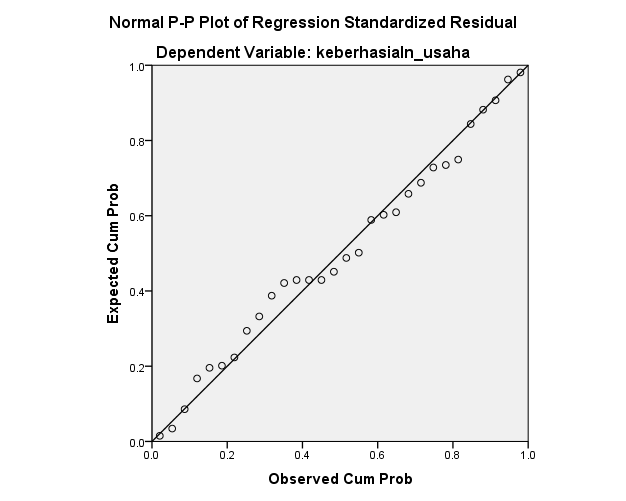 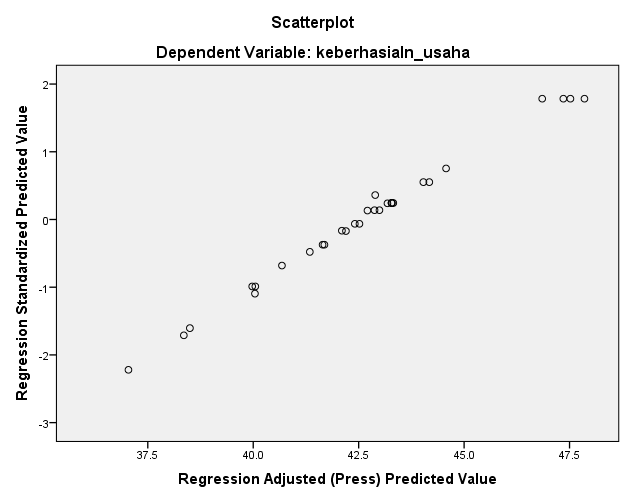 NoPernyataanPernyataanSSSSSSKSKSKSKSSTSPassion (Semangat)Passion (Semangat)Passion (Semangat)Passion (Semangat)Passion (Semangat)Passion (Semangat)Passion (Semangat)Passion (Semangat)Passion (Semangat)Passion (Semangat)Passion (Semangat)Passion (Semangat)1Saya antusias dengan sesuatu yang berhubungan dengan kewirausahaanSaya antusias dengan sesuatu yang berhubungan dengan kewirausahaan2Saya bersemangat melakukan kegiatan usaha atau bisnisSaya bersemangat melakukan kegiatan usaha atau bisnisIndependet (Mandiri)Independet (Mandiri)Independet (Mandiri)Independet (Mandiri)Independet (Mandiri)Independet (Mandiri)Independet (Mandiri)Independet (Mandiri)Independet (Mandiri)Independet (Mandiri)Independet (Mandiri)Independet (Mandiri)3Saya berusaha menyelesaikan masalah dengan kemampuan yang dimilikiSaya berusaha menyelesaikan masalah dengan kemampuan yang dimilikiCreative dan Inovatif (kreatif dan Inovasi)Creative dan Inovatif (kreatif dan Inovasi)Creative dan Inovatif (kreatif dan Inovasi)Creative dan Inovatif (kreatif dan Inovasi)Creative dan Inovatif (kreatif dan Inovasi)Creative dan Inovatif (kreatif dan Inovasi)Creative dan Inovatif (kreatif dan Inovasi)Creative dan Inovatif (kreatif dan Inovasi)Creative dan Inovatif (kreatif dan Inovasi)Creative dan Inovatif (kreatif dan Inovasi)Creative dan Inovatif (kreatif dan Inovasi)Creative dan Inovatif (kreatif dan Inovasi)4Saya dapat menciptakan ide-ide baru dan dapat mengembangkannyaSaya dapat menciptakan ide-ide baru dan dapat mengembangkannya5Saya dapat berinovasi dengan ide yang sudah adaSaya dapat berinovasi dengan ide yang sudah adaMarket sensitivity (peka terhadap pasar)Market sensitivity (peka terhadap pasar)Market sensitivity (peka terhadap pasar)Market sensitivity (peka terhadap pasar)Market sensitivity (peka terhadap pasar)Market sensitivity (peka terhadap pasar)Market sensitivity (peka terhadap pasar)Market sensitivity (peka terhadap pasar)Market sensitivity (peka terhadap pasar)Market sensitivity (peka terhadap pasar)Market sensitivity (peka terhadap pasar)Market sensitivity (peka terhadap pasar)6Saya dapat beradaptasi dengan perubahan permintaan pasarSaya dapat beradaptasi dengan perubahan permintaan pasarCalculated risk taker (memperhitungkan resiko)Calculated risk taker (memperhitungkan resiko)Calculated risk taker (memperhitungkan resiko)Calculated risk taker (memperhitungkan resiko)Calculated risk taker (memperhitungkan resiko)Calculated risk taker (memperhitungkan resiko)Calculated risk taker (memperhitungkan resiko)Calculated risk taker (memperhitungkan resiko)Calculated risk taker (memperhitungkan resiko)Calculated risk taker (memperhitungkan resiko)Calculated risk taker (memperhitungkan resiko)Calculated risk taker (memperhitungkan resiko)7Saya berani dalam mengambil resiko ketika terjadi penawaran produkPersistent (gigih)Persistent (gigih)Persistent (gigih)Persistent (gigih)Persistent (gigih)Persistent (gigih)Persistent (gigih)Persistent (gigih)Persistent (gigih)Persistent (gigih)Persistent (gigih)Persistent (gigih)Persistent (gigih)8Saya percaya diri dalam mengembangkan usaha9Saya mempunyai keyakinan teguh untuk sukses dalam berwirausahaHigh Ethical standart (standart etika tinggi)High Ethical standart (standart etika tinggi)High Ethical standart (standart etika tinggi)High Ethical standart (standart etika tinggi)High Ethical standart (standart etika tinggi)High Ethical standart (standart etika tinggi)High Ethical standart (standart etika tinggi)High Ethical standart (standart etika tinggi)High Ethical standart (standart etika tinggi)High Ethical standart (standart etika tinggi)High Ethical standart (standart etika tinggi)High Ethical standart (standart etika tinggi)High Ethical standart (standart etika tinggi)10Saya menghargai karya orang lainNoPernyataanSSSKSKSSTSProduk baruProduk baruProduk baruProduk baruProduk baruProduk baruProduk baru1Saya membuat variasi produk baru2Saya menambah variasi pilihan rasa baru3Saya membuat produk dengan cara /teknik baruFokus pada PelangganFokus pada PelangganFokus pada PelangganFokus pada PelangganFokus pada PelangganFokus pada PelangganFokus pada Pelanggan4Saya membuat kemasan baru atau memperbaiki kemasan agar konsumen dapat mengulang pembelian5Saya mendesain produk yang akan menarik perhatian konsumen6Saya menjamin konsumen bahwa kualitas produk ayam yang dijual bisa diandalkanOrientasi pesaingOrientasi pesaingOrientasi pesaingOrientasi pesaingOrientasi pesaingOrientasi pesaingOrientasi pesaing7Saya menggunakan alat modern untuk menunjang produksi8Saya menerima pesanan produk dari dalam maupun luar kotaPenggunaan metode atau teknologi baruPenggunaan metode atau teknologi baruPenggunaan metode atau teknologi baruPenggunaan metode atau teknologi baruPenggunaan metode atau teknologi baruPenggunaan metode atau teknologi baruPenggunaan metode atau teknologi baru9Media online dapat dijadikan sebagai alat dalam melakukan riset pasar10Saya akan	mudah dalam melakukan riset pasar melalui penggunaan media sosialNoPernyataanSSSKSKSSTSMeningkatnya omzet Meningkatnya omzet Meningkatnya omzet Meningkatnya omzet Meningkatnya omzet Meningkatnya omzet Meningkatnya omzet 1Pendapatan bersih terus meningkat setiap tahun2Saya mampu bertahan dalam kondisi apapun sehingga mampu mengembalikan modal yang telah diinvestasikan3Saya akan selalu memberikan sesuatu yang baru dalam menarik pelanggan agar pelanggan datang kembaliBertambahnya jumlah karyawanBertambahnya jumlah karyawanBertambahnya jumlah karyawanBertambahnya jumlah karyawanBertambahnya jumlah karyawanBertambahnya jumlah karyawanBertambahnya jumlah karyawan4Saya dapat melakukan pertambahan karyawan setiap tahunnya5Saya dapat mempertahankan hubungan yang baik dengan karyawan maupun pelanggan6Saya berusaha selalu memberikan arahan kepada karyawan dengan baik dan sopanMeningkatnya volume penjualanMeningkatnya volume penjualanMeningkatnya volume penjualanMeningkatnya volume penjualanMeningkatnya volume penjualanMeningkatnya volume penjualanMeningkatnya volume penjualan7Penjualan usaha yang saya miliki mengalami peningkatan yang cukup signifikan8Jumlah pelanggan tetap setiap hari bertambah  Meningkatnya jumlah pelanggan dan transaksiMeningkatnya jumlah pelanggan dan transaksiMeningkatnya jumlah pelanggan dan transaksiMeningkatnya jumlah pelanggan dan transaksiMeningkatnya jumlah pelanggan dan transaksiMeningkatnya jumlah pelanggan dan transaksiMeningkatnya jumlah pelanggan dan transaksi9Jumlah transaksi usaha semakin meningkat tiap tahunnya10Usaha yang saya miliki mengalami peningkatan jumlah pelangganno12345678910155555555552344445444435555555555455445545445344434434464444455455754544544558444544444595555555555103444344444115453453544125454544444135544544544143444344454153445445455164455554455174544444545185555555555194544444444203454434544214455454555225544544445234454554554245545545544254443444444264444454455275445554445285433434544295544544544303444344444NO12345678910144444444542444444455434455544444444444443335444444444464444444444744444444448455555444494444444444104444444444115555544455124555444444134454444444144555554444154444444444164455444444174455554444184455444444194454544444204455434444214555554444225555555555234444444555245555555555255444444444264444444444275555554444285555444444295555445444305555554444NO12345678910144444444342454444433434455544444445444443335455455444464555555544745545444448455555444494444444444104444444444115555544455124555444444134454444444144555554444154333344444164555444444174555454444184555444444194554444444204333434444214555554444225555555555234444444555245555555555255444444444264444444444275555554444285555444444295555445444305555554444Item-Total StatisticsItem-Total StatisticsItem-Total StatisticsItem-Total StatisticsItem-Total StatisticsScale Mean if Item DeletedScale Variance if Item DeletedCorrected Item-Total CorrelationCronbach's Alpha if Item Deletedp139.1310.326.513.812p239.0011.862.470.812p339.0311.620.475.811p439.1311.016.549.803p539.0710.064.703.784p638.9711.206.504.808p739.1711.799.498.810p838.9311.720.423.816p938.9711.826.471.812p1038.9011.610.527.807Reliability StatisticsReliability StatisticsReliability StatisticsCronbach's AlphaCronbach's Alpha Based on Standardized ItemsN of Items.824.82710Item-Total StatisticsItem-Total StatisticsItem-Total StatisticsItem-Total StatisticsItem-Total StatisticsItem-Total StatisticsScale Mean if Item DeletedScale Variance if Item DeletedCorrected Item-Total CorrelationSquared Multiple CorrelationCronbach's Alpha if Item Deletedp138.577.633.568.543.849p238.477.085.737.742.834p338.237.426.579.818.849p438.307.252.636.810.843p538.477.292.648.771.842p638.607.421.573.751.849p738.738.202.545.479.854p838.738.064.446.800.859p938.677.954.415.811.862p1038.737.720.610.798.847Reliability StatisticsReliability StatisticsReliability StatisticsCronbach's AlphaCronbach's Alpha Based on Standardized ItemsN of Items.862.86410Item-Total StatisticsItem-Total StatisticsItem-Total StatisticsItem-Total StatisticsItem-Total StatisticsItem-Total StatisticsScale Mean if Item DeletedScale Variance if Item DeletedCorrected Item-Total CorrelationSquared Multiple CorrelationCronbach's Alpha if Item Deletedp138.6710.782.459.440.865p238.339.678.589.810.857p338.339.195.732.846.843p438.479.085.754.769.841p538.579.702.672.565.849p638.639.895.641.605.852p738.8011.062.504.590.864p838.8710.671.499.827.863p938.9010.438.525.821.861p1038.8310.902.480.773.864Reliability StatisticsReliability StatisticsReliability StatisticsCronbach's AlphaCronbach's Alpha Based on Standardized ItemsN of Items.869.86910Tabulasi Jawaban Responden Variabel (X1)Tabulasi Jawaban Responden Variabel (X1)Tabulasi Jawaban Responden Variabel (X1)Tabulasi Jawaban Responden Variabel (X1)Tabulasi Jawaban Responden Variabel (X1)Tabulasi Jawaban Responden Variabel (X1)Tabulasi Jawaban Responden Variabel (X1)Tabulasi Jawaban Responden Variabel (X1)Tabulasi Jawaban Responden Variabel (X1)Tabulasi Jawaban Responden Variabel (X1)Tabulasi Jawaban Responden Variabel (X1)Tabulasi Jawaban Responden Variabel (X1)karakteristik wirausaha( X1 )karakteristik wirausaha( X1 )karakteristik wirausaha( X1 )karakteristik wirausaha( X1 )karakteristik wirausaha( X1 )karakteristik wirausaha( X1 )karakteristik wirausaha( X1 )karakteristik wirausaha( X1 )karakteristik wirausaha( X1 )karakteristik wirausaha( X1 )karakteristik wirausaha( X1 )karakteristik wirausaha( X1 )No.12345678910Total144444444554324555455555483444555444544455545545544755544545544456444435454441744554554554684444444444409454544454544105555555555501145444544444212545344354441134555455544461454455454454515555555555550165544554544451734443443443718445545545546195454454455452045454454454421555555555550224444444444402354534535444224355454445443255555544544462634443444543927445544545545285455555455482945444445454330555555555550TabelTabelTabelTabelTabelTabelTabelTabelTabelTabelTabelTabelTABULASI JAWABAN RESPONDEN VARIABEL(X2)TABULASI JAWABAN RESPONDEN VARIABEL(X2)TABULASI JAWABAN RESPONDEN VARIABEL(X2)TABULASI JAWABAN RESPONDEN VARIABEL(X2)TABULASI JAWABAN RESPONDEN VARIABEL(X2)TABULASI JAWABAN RESPONDEN VARIABEL(X2)TABULASI JAWABAN RESPONDEN VARIABEL(X2)TABULASI JAWABAN RESPONDEN VARIABEL(X2)TABULASI JAWABAN RESPONDEN VARIABEL(X2)TABULASI JAWABAN RESPONDEN VARIABEL(X2)TABULASI JAWABAN RESPONDEN VARIABEL(X2)TABULASI JAWABAN RESPONDEN VARIABEL(X2)Inovasi ( X2 )Inovasi ( X2 )Inovasi ( X2 )Inovasi ( X2 )Inovasi ( X2 )Inovasi ( X2 )Inovasi ( X2 )Inovasi ( X2 )Inovasi ( X2 )Inovasi ( X2 )Inovasi ( X2 )Inovasi ( X2 )No.12345678910Total145554454444424445454544433444555444544445445445544455544545544456344445454441744554554554685455555455489454544454544105555555555501134444544444012545344354441134555455544461454455454454515555555555550165544554544451734443443443718444445545544195454454455452044454444454221555555555550223444344444382354534535444224545454444443255544544544442634443444543927344544545543284455554455462945444445454330555555555550TabelTabelTabelTabelTabelTabelTabelTabelTabelTabelTabelTabelTABULASI JAWABAN RESPONDEN VARIABEL(Y)TABULASI JAWABAN RESPONDEN VARIABEL(Y)TABULASI JAWABAN RESPONDEN VARIABEL(Y)TABULASI JAWABAN RESPONDEN VARIABEL(Y)TABULASI JAWABAN RESPONDEN VARIABEL(Y)TABULASI JAWABAN RESPONDEN VARIABEL(Y)TABULASI JAWABAN RESPONDEN VARIABEL(Y)TABULASI JAWABAN RESPONDEN VARIABEL(Y)TABULASI JAWABAN RESPONDEN VARIABEL(Y)TABULASI JAWABAN RESPONDEN VARIABEL(Y)TABULASI JAWABAN RESPONDEN VARIABEL(Y)TABULASI JAWABAN RESPONDEN VARIABEL(Y)keberhasilan usaha  ( Y )keberhasilan usaha  ( Y )keberhasilan usaha  ( Y )keberhasilan usaha  ( Y )keberhasilan usaha  ( Y )keberhasilan usaha  ( Y )keberhasilan usaha  ( Y )keberhasilan usaha  ( Y )keberhasilan usaha  ( Y )keberhasilan usaha  ( Y )keberhasilan usaha  ( Y )keberhasilan usaha  ( Y )No.12345678910Total145445454454424445444555443344345445541454444545544454444554444426444444444440744444444554285444454455449454444554544105555555555501134444343443712444345454441134455445554451454444544454315454544555546165444455444431734443343443618444544445543195434454455432045434454454221445544445544223443444344372354544545444424444454445442255544555444452634443344543827445534435542285455554444452944434445454130545555445547CoefficientsaCoefficientsaCoefficientsaCoefficientsaCoefficientsaCoefficientsaCoefficientsaCoefficientsaCoefficientsaModelModelUnstandardized CoefficientsUnstandardized CoefficientsStandardized CoefficientsTSig.Collinearity StatisticsCollinearity StatisticsModelModelBStd. ErrorBetaTSig.ToleranceVIF1(Constant)6.9953.8791.803.0831Karakteristik_wirausaha.264.144.2981.826.079.3323.0161Inovasi.542.145.6113.744.001.3323.016a. Dependent Variable: keberhasilan_usahaa. Dependent Variable: keberhasilan_usahaa. Dependent Variable: keberhasilan_usahaa. Dependent Variable: keberhasilan_usahaa. Dependent Variable: keberhasilan_usahaa. Dependent Variable: keberhasilan_usahaa. Dependent Variable: keberhasilan_usahaa. Dependent Variable: keberhasilan_usahaa. Dependent Variable: keberhasilan_usahaModel SummarybModel SummarybModel SummarybModel SummarybModel SummarybModel SummarybModelRR SquareAdjusted R SquareStd. Error of the EstimateDurbin-Watson1.872a.761.7441.5192.184a. Predictors: (Constant), Inovasi, Karakteristik_wirausahaa. Predictors: (Constant), Inovasi, Karakteristik_wirausahaa. Predictors: (Constant), Inovasi, Karakteristik_wirausahaa. Predictors: (Constant), Inovasi, Karakteristik_wirausahaa. Predictors: (Constant), Inovasi, Karakteristik_wirausahaa. Predictors: (Constant), Inovasi, Karakteristik_wirausahab. Dependent Variable: keberhasilan_usahab. Dependent Variable: keberhasilan_usahab. Dependent Variable: keberhasilan_usahab. Dependent Variable: keberhasilan_usahab. Dependent Variable: keberhasilan_usahab. Dependent Variable: keberhasilan_usahaANOVAaANOVAaANOVAaANOVAaANOVAaANOVAaANOVAaModelModelSum of SquaresDfMean SquareFSig.1Regression198.649299.32443.034.000b1Residual62.318272.3081Total260.96729a. Dependent Variable: keberhasilan_usahaa. Dependent Variable: keberhasilan_usahaa. Dependent Variable: keberhasilan_usahaa. Dependent Variable: keberhasilan_usahaa. Dependent Variable: keberhasilan_usahaa. Dependent Variable: keberhasilan_usahaa. Dependent Variable: keberhasilan_usahab. Predictors: (Constant), Inovasi, Karakteristik_wirausahab. Predictors: (Constant), Inovasi, Karakteristik_wirausahab. Predictors: (Constant), Inovasi, Karakteristik_wirausahab. Predictors: (Constant), Inovasi, Karakteristik_wirausahab. Predictors: (Constant), Inovasi, Karakteristik_wirausahab. Predictors: (Constant), Inovasi, Karakteristik_wirausahab. Predictors: (Constant), Inovasi, Karakteristik_wirausaha